DIALOGUES IMPORTANTS 2a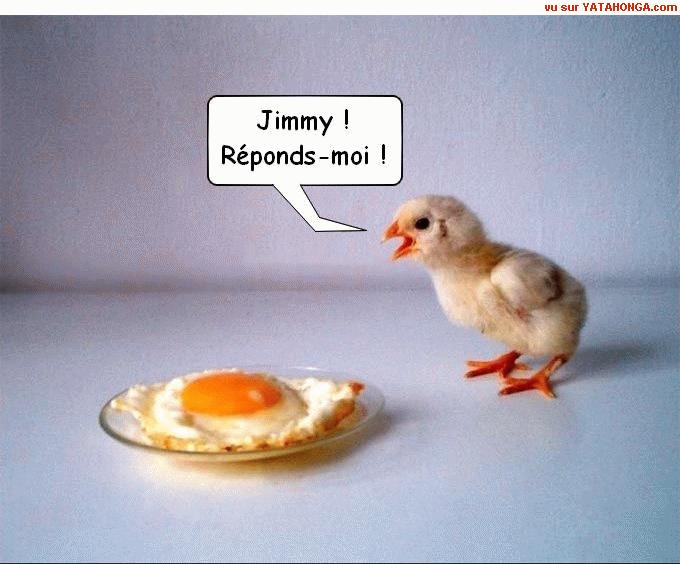 DIALOGUES IMPORTANTS 3a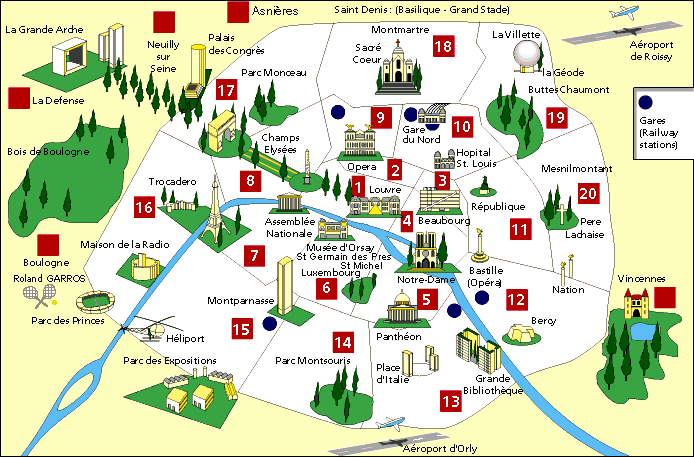 avoir i presensavoir i presensavoir i passé composéavoir i passé composéjejetutuililelleellenousnousvousvousilsilshuvudmagehalsbenryggarmfottandhjärtaöravar har du ont?jag har ont i huvudethar du ont i ryggen också?nej, jag har inte ont i ryggenmen du har ont i magen?ja, jag har mycket ont i magenvar har ni ont?jag har ont i tändernajag, jag har inte ont i magenjag har ofta ont i fotenhar du inte ont i benet?hon har mycket ont i hjärtat (dvs mår illa)han har ont i öronenhar du ont i ögonen?det gör onthar du ont?de har ont i ryggenvi har ont i huvudethan har ont i armenjag har ont i halsenhar du inte ont i magen?han har alltid ont någonstansär du sjuk?nej, jag är inte sjukjag är i full formjag är yr (“jag har huvudet som snurrar”)jag har svindelhar du huvudvärkstabletter?har du mediciner?finns det ett apotek i närheten?être i presensêtre i presensêtre i passé composéêtre i passé composéjejetutuililelleellenousnousvousvousilsilstyskengelskfransknorskdanskholländskspanskportugisiskjag är svenskär ni fransk?jag har varit i Frankrike jag har inte varit i Frankrikehar ni varit i Sverige?har ni inte varit i Norge?är du tysk?nej, jag är inte tyskär du inte fransk?nej, jag är spanskjag är från Schweizvar är det?är det inte i Europa?Oslo, är det i Sverige eller i Norge?vi är från Västeråsvar är det, det?det är nära Stockholmvi är från Västmanlandvad är det?det är en region i Sverigeär dina vänner franska?ja, de är från Parisvi är alla från Parisoch vi är alla från Sverigevi är på skolresa härär  ni många?vi är 12vi är 10 eleverlärarna är på kaféetvi, vi shoppar!